【圖書館】暑期新生借閱說明112.03.24公告圖書借還流通說明暑期每人可借30本書暑期借閱期限：如在7/1-8/8區間內借閱書籍者，9/8統一歸還；8/8以後借閱者恢復以一個月為限的借閱期限有關本校館藏借閱流通辦法請參考以下網址:https://lib.cksh.hc.edu.tw/files/11-1004-188.php?Lang=zh-tw或掃QRcode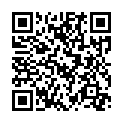 本校圖書館查詢路徑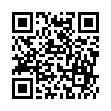 借書程序還書程序